Hier sind eine Reihe von Verständnisfragen zum Film ...                                       Name:_________________________Fixiersalz als "Wärmekissen" #AK Kappenberg Chemie Temperatur N05 – 10:28 MinDas Video zeigt das Experiment in Originallänge. Mit dem Knopf unten auf der roten Leiste kann man aber
 „vor- und zurückspulen“.Worin besteht der Unterschied zwischen dem Fixiersalz (Natriumthiosulfat Pentahydrat) und Wasser?Was geschieht mit dem Natriumthiosulfat     bei Energiezufuhr knapp unter 50°C?Der Knick mit dem Metallplättchen beim Taschenwärmer entspricht etwa der Zugabe eines Impfkristalls. Beschreibe die Wirkung!Warum nennt man einen Taschenwärmer auch latenten Wärmespeicher?AKKappenberg
Der „Taschenwärmer“G05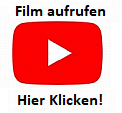 